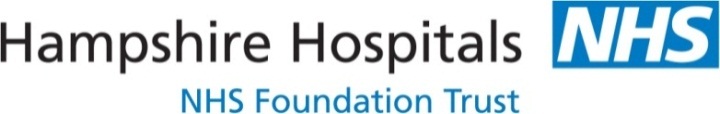 SweatsPresentationThe symptom of sweating is a common non specific complaint which may be of no pathological consequence. A serious underlying illness should be suspected when no obvious cause is apparent from the history, the sweats occur at night and are drenching in nature requiring the changing of bed sheets, they persist for more than one month or they are associated with systemic symptoms (fever> 38°C or weight loss > 10%).Haematological malignancies are a rare cause of night sweats. These cases are usually associated with an abnormal blood count or additional clinical signs and symptoms of haematological malignancy. Isolated sweats in the absence of abnormal blood tests, clinical examination or systemic symptoms are unlikely to indicate an underlying haematological malignancy.  Causes It has a wide differential diagnosis and can be a feature of endocrine disturbance, infection, inflammatory conditions and malignancy. It can also relate to drugs, both prescribed and recreational.HistoryClinical history including drug history, menstrual history, family history, travel history, occupational history, animal exposure, sleep history Assess for localising symptoms of infection and symptoms of inflammatory and malignant disorders including cough, haemoptysis, abdominal pain, diarrhoea, arthralgia, pruritusAssess for presence of systemic symptoms: fever > 38’C, weight loss > 10%Symptoms and SignsBaseline observations including blood pressure, pulse, temperature.Assess for lymphadenopathy, hepatosplenomegaly, tremor, heart murmur, splinter haemorrhages, localising signs of infection, skin rash, joint swelling.InvestigationsInvestigations should be guided by the history and examination findings ReferralDrenching night sweats in combination with systemic symptoms (fever > 38°C, weight loss > 10%) and / or lymphadenopathy and / or hepatosplenomegaly : see 2 week wait referral guidelinesDrenching night sweats in combination with abnormal blood count and film suggestive of myeloproliferative disorder: routine referralDrenching night sweats in combination with abnormal blood count and film suggestive of low grade lymphoproliferative disorder: routine referral.ReferencesA.Viera, M Bond, S Yates: Diagnosing night sweats Am Fam Physician2003 Mar 1; 67 (5): 1019-1024.Non-haematologicalEndocrineLow oestrogen levels (menopause), Low testosterone levels, Thyrotoxicosis, HypoglycaemiaNon-haematologicalInfectione.g. tuberculosis, infective endocarditis, pyogenic abscess, HIV, glandular fever, osteomyelitis, fungal.Non-haematologicalAutoimmunee.g. SLE, polymyalgia rheumaticaNon-haematologicalAlcohol /  drugse.g. cocaine, cannabis, opiatesNon-haematologicalMedicationse.g.  antidepressants, oral hypoglycaemics, steroids, opiates, non-steroidal anti-inflammatory medications, hormone receptor antagonistsNon-haematologicalTumourse.g. oat cell carcinoma, mesothelioma, carcinoid, phaeochromocytomaNon-haematologicalNeurological e.g. syringomyelia, autonomic neuropathyNon-haematologicalOthersAnxiety, Hyperhidrosis, Gastro-oesophageal reflux disease, Obstructive sleep apnoea.HaematologicalMyeloproliferative disorderAssociation: Abnormal FBC and film: Raised Hb and/ or leucocytosis/ and or thrombocytosis OR leuco-erythroblastic blood film. Pruritus may be a feature.Low grade lymphoproliferative disorderAssociation: Abnormal FBC and film: LymphocytosisLymphomaLymphadenopathy and/ or hepatosplenomegaly and/ or systemic symptoms. *Sweats are a feature of advanced disease usually relating to tumour bulk.Initial lnvestigationsInvestigations to considerFBC and blood filmOestrogen/ Testosterone / LH /FSH / cortisol /5-HIAA / catecholamines / prolactinESR/ CRPBacterial cultures: MSU/ Sputum / Stool/ BloodU+E/LFTHIV, Hepatitis B/C, EBV, CMVGlucose/ HbA1c ANA, antiphospholipid antibodiesTFTTB  / Brucella /  toxoplasmosis / Bartonella / Lyme serologyCXRSerum Igs/ protein electrophoresis